ОбработкаНеобходимо написать обработку по автоматическому одностороннему обмену данными между базами розница и бухгалтерия.В конечном результате нужно, чтобы у нас были автоматически (без правок несоответствий) сформированы накладные и счёт-фактура.Источник: Штрих-М: Розничная торговля
Получатель: 1С Бухгалтерия 3.0
Среда передачи: IISИнформация:Покупки -> Поступления:
Накладная ТОРГ-12.При выгрузке из Розницы клиента в Бухгалтерию для формирования отчётности с нашей стороны, не выгружаются позиции (загружается пустое поле, либо несоответствие с таблицей):Коэффициент пересчёта в декалитрахСтрана происхожденияГТДЕдиницы измеренияКоэффициент пересчёта в декалитрахКоличество (в декалитрах)Номер накладной ТТНПоле наименования, не полностью переноситсяВ базе Розницы поля находятся по пути:Документы -> ЕГАИС -> Приход алкоголя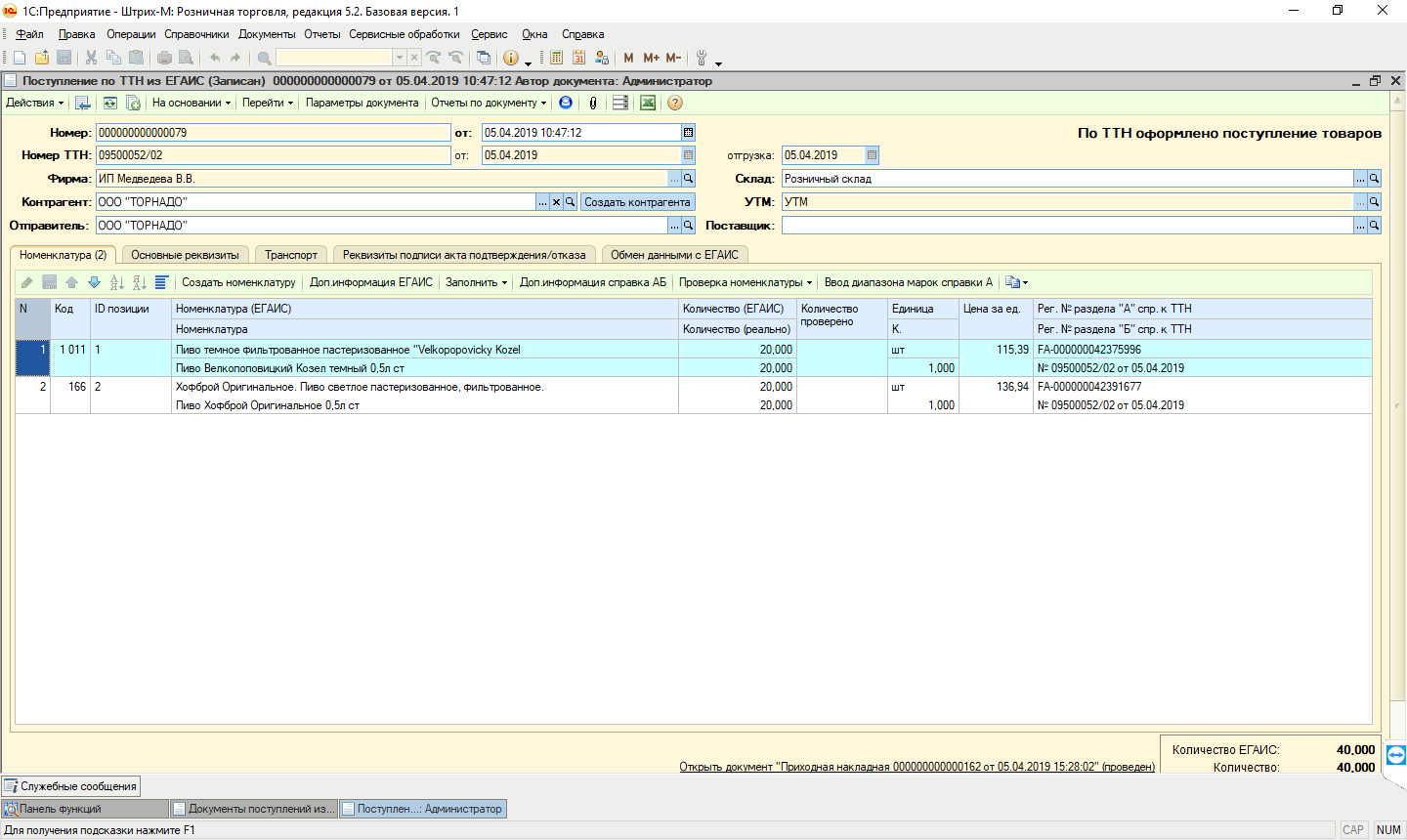 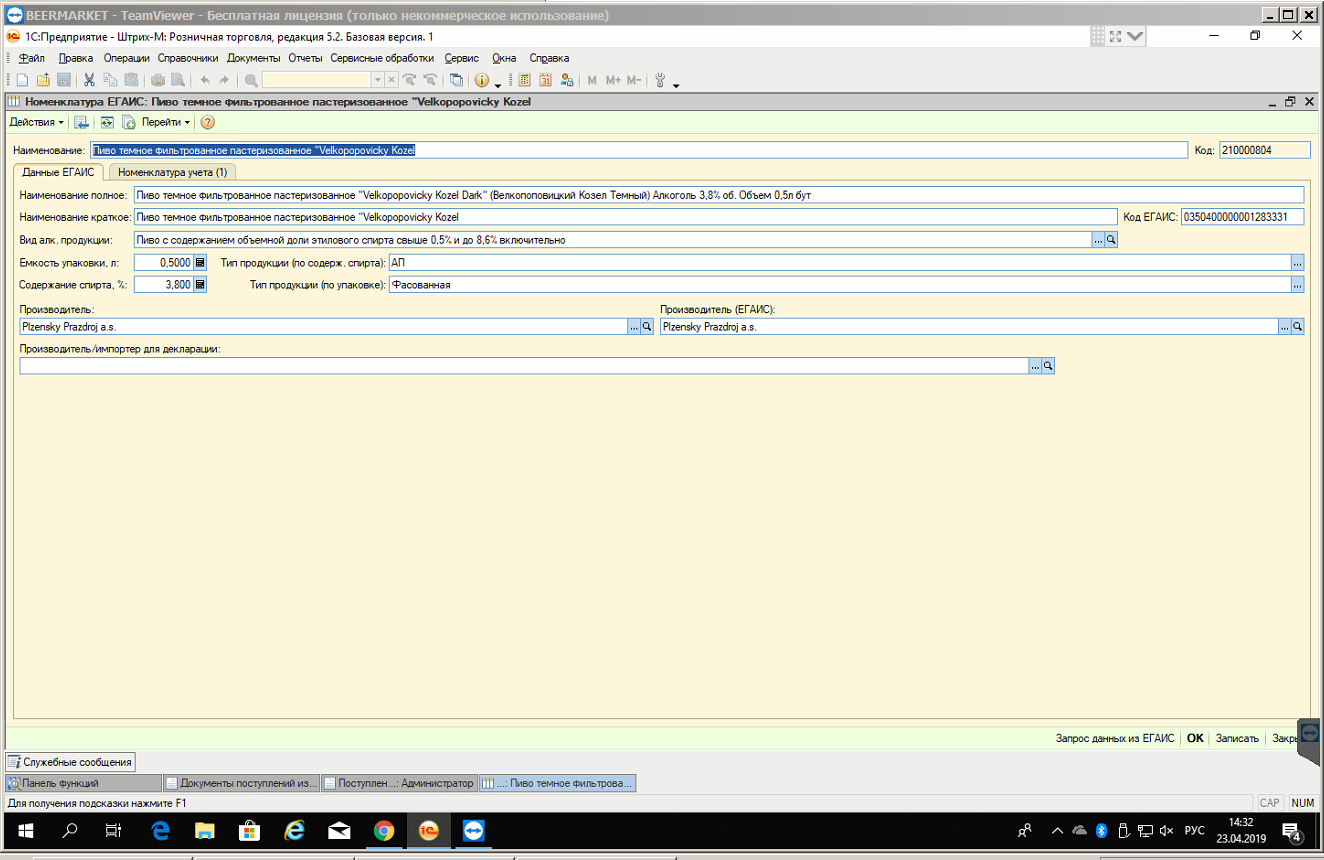 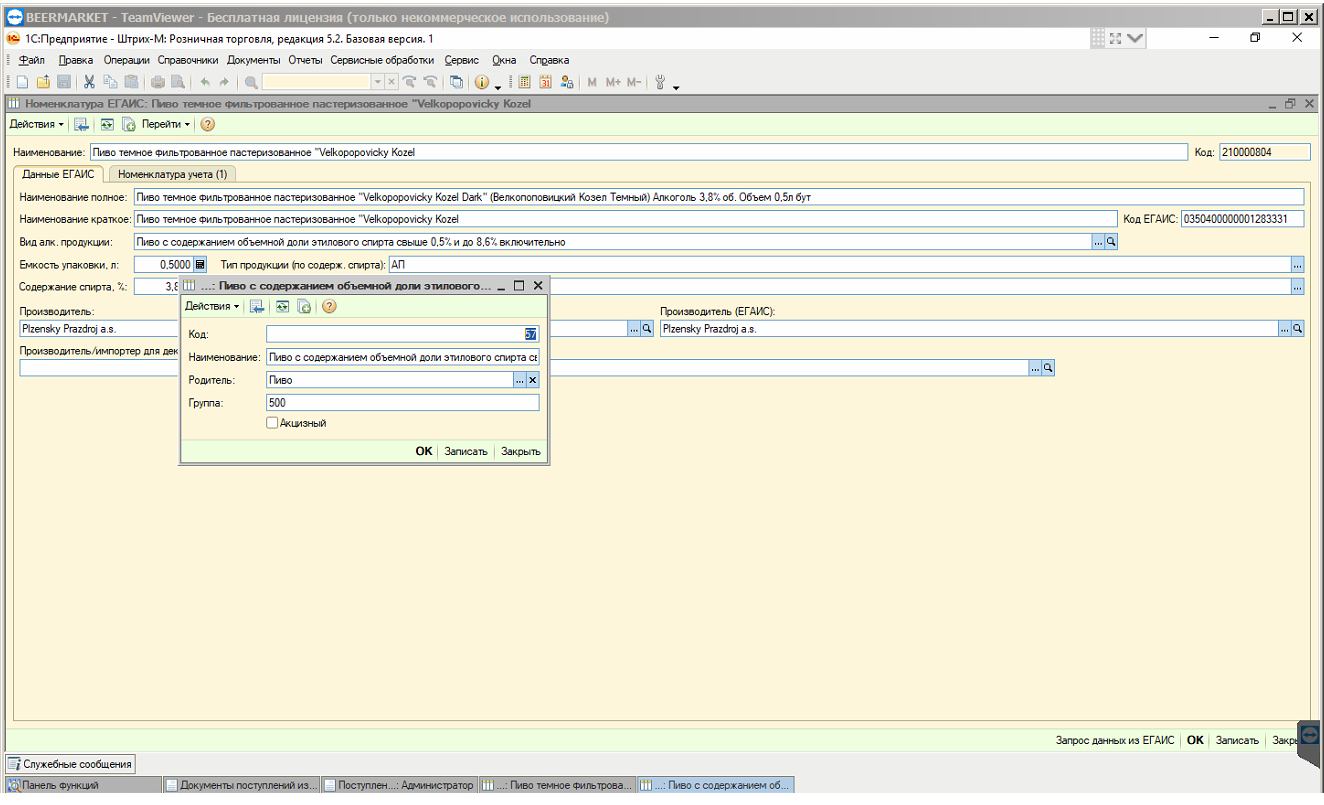 